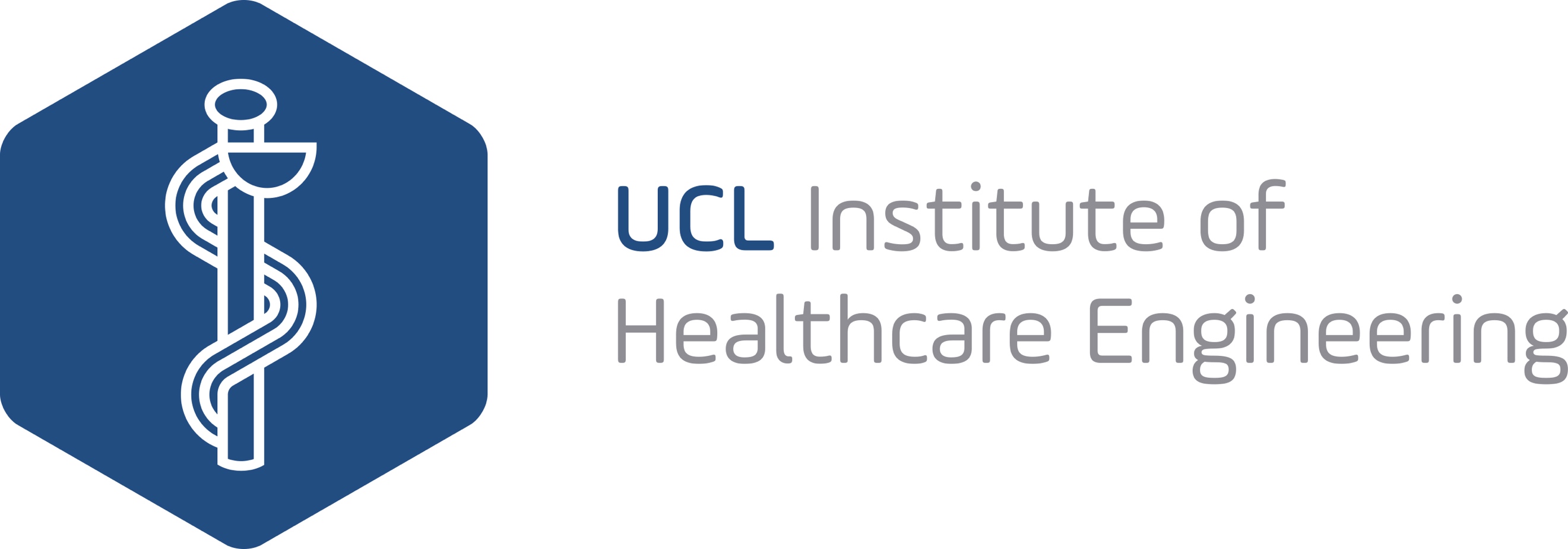 IHE PhD Studentship Application: Frugal InnovationThe IHE is supporting a fully-funded PhD studentship for a new project arising from the Interdisciplinary Approaches to Frugal Innovation Workshop. The studentship will be 4 years in duration (or 6 years for part-time candidates), starting Autumn 2018. It will cover UK/ EU fees, minimum RCUK stipend and a small allowance for consumables.APPLICANT DETAILS:Full Names of Applicants:Primary Supervisor:UCL Affiliation(s):Email(s):PROJECT DETAILS: Description of Project (max. 500 words):Please provide a brief description of the proposed project, including any interdisciplinary aspects.Clinical Unmet Need at AIIMS (max. 500 words):Please explain how the studentship will tackle a clinical unmet need at the All India Institute of Medical ScienceLink to NHS (max. 500 words):Please explain whether there will be potential benefits to the NHS, and how you will explore these options and opportunitiesStudent Recruitment (max. 200 words):Please give a brief summary of how you will recruit a PhD student to this postBudget (max. 200 words):Please provide a breakdown of consumable costs needed to support this projectSignature:Date: